Ask your friend some questions:Now write 10 questions and answer them. Racing to English Activity 18cPreposition picture pairsPictureDictionarytowardsaway fromin front of behindoninunderbetweenThey are running towards the tree.They are running towards the tree.They are running away from the tree.They are running towards the house.They are running away from the house.They are running away from the house.They are sitting in front of the house.They are standing behind the house.They are standing behind the table.They are standing in front of the table.They are sitting in front of the tree.They are sitting behind the tree.Racing to EnglishActivity 18cPreposition picture pairsWorksheet 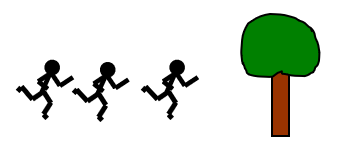 1234In picture12345678areisthe menthe manrunningsittingaway frombehindbetweeninin front ofontowardsunderthe tree?the table?the box?the boxes?5678